Муниципальное бюджетное учреждение дополнительного образования Центр детского и юношеского туризмаКросс-поход, посвященный 78-й годовщине освобождения города Армавира от немецко-фашистских захватчиков  24.01.2021 г.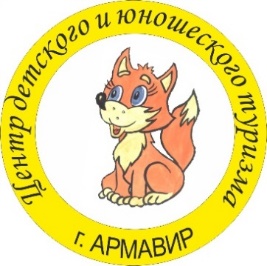 Информационный бюллетень № 1Программа проведения кросс-похода:20.01.2021 г.с 10:00 до 16:30 – работа маршрутной комиссии в здании ЦДЮТУР (подача именных заявок, подача походной документации).17:00 – совещание с представителями команд.24.01.2021 г.    с 09:00 – выход на маршрут команд по графику.Внимание! Группа может выйти на маршрут после проверки начальных туристских знаний, наличия личного и группового снаряжения.Группа Б (короткий маршрут, 11 км)Условия проведения кросс-похода: Маршрут: п. Прикубанский (пересечение ул. Садовая и ул. Проточной) – Бовкунский мыс - мемориал Фортштадт (Стрижибкина гора) - п. Старая Станица, (ул. Подгорная, 23)КВ маршрута - 5 часов.Команды, выполнившие правильно задания на этапах, получают памятные жетоны конкурса «Юный турист г. Армавира». СтартНа старт команды приходят в масках!  Обязательно все участники одеты и обуты в соответствии с погодными условиями.Участники проходят проверку готовности к походу, включающую походную документацию и наличие снаряжения. Старт интервальный – 5 минут.Личное снаряжение: фонарик, запасные носки и обувь, индивидуальная аварийная упаковка (бинт, обезболивающие средства, зеленка или йод, спички в непромокаемой упаковке, плитка шоколада), перчатки или рукавицы, кружка, ложка, миска, перекус, питьевая жидкость не менее 0,5 л.Групповое снаряжение: аптечка, фотоаппарат, компас, нож в чехле, часы, линейка, карандаш, ручка, заготовка для разведения костра при неблагоприятных погодных условиях, репшнур (1,5 м) – 6 шт., тент для организации укрытия членам команды, ёмкость для кипячения воды (не менее 2-х литров).Выход на маршрут по графику!На старте группа получает: карту и контрольную карточку команды, которая предоставляется судьям на этапах.Во время кросс-похода, команде необходимо сделать несколько фотографий (командное сэлфи, пейзаж, работа на этапах) на любом этапе или историческом объекте, и выложить их в группу «ВКонтакте» https://vk.com/cdutur_armavir с указанием информации о своей команде.Этап № 1 Воздух-земля»:КВ - 5 мин. Группа попала в «окружение» и необходимо выложить на земле один из сигналов бедствия, выбранный участниками по карточке. Размер сигнала бедствия должен быть не менее 2 х 2 м. Команда получает жетон за правильно выполненное задание.Этап № 2 «ПДТ/ Следствие ведут натуралисты»«ПДТ»КВ - 5 мин.Чтобы получить разрешение на дальнейшее передвижение по маршруту, надо знать правила движения туристов. Участникам команды предлагается ситуационный тест. Выбрав правильные действия, команда зарабатывает жетон! Этап № 3 «Следствие ведут натуралисты»КВ - 3 мин.Лес наш друг. Участникам команды необходимо определить животных и птиц по следам, а растения и деревья по запаху и внешнему виду. Это поможет выжить в сложных условиях! Узнав всех жителей леса, команда уходит с этапа, получив жетон.Этап № 4 «Обед дай-ка»/«Угадай-ка»«Обед дай-ка»:КВ - 60 мин.1.Развести костер. 2.Приготовить кипяток объемом не менее 1 литра на костре. 3.Организовать укрытие от дождя для всей команды.4.Организовать команде обед. Команда получает 3 жетона за правильно выполненное задание!«Угадай-ка»КВ - 5 мин.Участникам команды судья показывает фотографию вида со смотровой площадки на город Армавир, на которой отмечены объекты города (районы и промышленные предприятия). Необходимо найти  и указать отмеченные объекты на местности, находясь на смотровой площадке. Команде вручается жетон за правильно указанные объекты!Этап № 5 «Универсальная страховка»КВ - 7 мин.На данном этапе необходимо завязать 6 узлов из предложенного перечня: проводник восьмёрка, австрийский проводник, двойной проводник («заячьи ушки»), встречный, прямой, булинь, стремя, встречная восьмёрка, схватывающий (Пруссика). Узел считается завязанным неверно, если он не соответствует рисунку узла  или имеет перехлёст. Репшнуры у участников должны быть свои. Команда получает жетон, за правильно завязанные 6 узлов!Этап № 6 «Здесь вам не равнина»КВ - 7 мин.На данном этапе команде предлагается ознакомиться с историей возникновения названий мыса Бовкунский и Срижибкиной горы одним из важнейших стратегических объектов Великой Отечественной войны. Участникам предстоит ответить на вопросы по данному рассказу. За правильные ответы на все вопросы команда получает жетон «Юный турист».Этап № 7 «История на валАХ»КВ - 10 мин.Крепость Прочный Окоп – это история оборонительных рубежей России и стратегический объект Великой Отечественной войны. Участникам необходимо ответить на вопросы теста и показать, на предложенной фото - схеме, свое место расположения в данный момент на валах крепости Прочный Окоп.Команда получает жетон за правильно выполненное задание!Этап – 8 «Я помню! Я горжусь!» КВ- 5 мин.На данном этапе участники получают памятную символику кросс - похода, посвященного 78-годовщине освобождения города Армавира от немецко-фашистских захватчиков.   Необходимо сделать снимок группы с символикой на мемориале Фортштадт и выложить ее в группу «ВКонтакте» https://vk.com/cdutur_armavir с указанием команды. Выполнив это задание, команда получает жетон. К месту Финиша: п. Старая Станица, (ул. Подгорная, 23) - команде предстоит спуск со Срижибкиной горы. Руководитель группы выбирает участок для спуска в соответствии с уровнем подготовки участников группы и погодных условий. Варианты спуска будут озвучены на совещании руководителей и промаркированы.ФИНИШ!!!Команда сдает судье финиша контрольную карточку.На финише судья проверяет наличие фотографий в группе https://vk.com/cdutur_armavir. Каждый участник получает справку о прохождении маршрута похода выходного дня (ПВД).Руководитель, помните! Вы несете ответственность за жизнь и здоровье своей группы!При движении по дорогам двигаться необходимо по обочине (по левой стороне) и соблюдать правила дорожного движения!В случае потери ориентировки, схода с маршрута, травмы участника руководитель обязан сообщитьглавному судье Казетовой Наталье Александровне, тел.: 8 (938) 518-51-09;начальнику дистанции Коршик Светлане Александровнетел.: 8 (938) 408-88-64Желаем Вам успешного похода!